Комплект заданий для участников заочного этапаЗадания рассчитаны на  выполнение в течение 4 часов Задание 11. Зачеркните неверные варианты ответов в каждой строке. К видам искусства относятсяа) скульптуры, автопортреты, натюрморты;б) архитектура, живопись, литература;в) портреты, рисунки, наброски.2. Что изображают на картинах анималистического жанра?а) животных;б) природу;в) сценки из повседневной жизни.3. Что включает в себя вид театрально-декорационного искусства?Ответ:											4. Как называется вид художественных произведений, характеризующихся определенными темами? Ответ											5. Действие, которое может быть на картине, выполненной в батальном жанреОтвет											6. Как называется изображение художником самого себяОтвет											Общее количество баллов за ответ  Задание 21. Что или кто является лишним в каждом ряду? Лишнее слово зачеркните. На второй строке обоснуйте выбор 1-2 предложениями.Барбизон, Живерни, Париж, Болдино.Цвет, свет, пленэр, мастерская.Чувства, эмоции, впечатления, точность фиксации действительности«Бульвар Монмартр», «Лягушатник», «Голубые танцовщицы», «Мадонна Бенуа» К. Коровин, К. Моне, И. Шишкин, К. Писсарро2. Многие современные искусствоведческие термины ведут свое происхождение из иностранных языков. Найдите из предложенных переводов значение слова «импрессионизм». Подчеркните верный ответ. «удаление, отвлечение» «популярное искусство» «впечатление» «современный» «выражение»3. Памятники древнеегипетского искусства. Зачеркните неправильные ответы:храм Амона-Ра в Карнаке пирамиды в Гизе Парфенон Колизей4. Монументальные виды искусства. Зачеркните неправильные ответы:a) фрескаb) иконаc) панноd) памятникe) эстамп5. Пространственные виды искусства. Зачеркните неправильные ответы:a) музыкаb) живописьc) архитектураd) скульптура 6. Станковые формы искусства. Зачеркните неправильные ответы:a) живописьb) гравюраc) мозаикаd) пещерная росписьe) бюстf) статуэтка7. Соответствие между средством художественной выразительности и видом искусства. Соедините стрелками пары:1. музыка2. живопись3. графика4. кино5. архитектураa) монтажb) линии и штрихc) тектоникаd) темпe) цвет8. Верхняя часть колонны, на которую опирается балка перекрытия. Подчеркните правильный вариант:a) базаb) капительc) карниз 9. Напишите правильно искусствоведческие термины. Впишите буквы вместо пропусков. 1.термин, обозначающий передачу в картине всего богатства изменений цвета, обусловленных воздействием солнечного света и окружающей атмосферы; Натуральная природная обстановка вне помещения, в которой работает живописец.2.  изображение, высеченное, выбитое или процарапанное на камне.3. техника изображения пространственных объектов на какой-либо поверхности в соответствии с теми кажущимися сокращениями их размеров, изменениями очертаний формы и светотеневых отношений...4.  эпоха возрождения античной культуры.5. техника живописи и рисования, а также карандаши\мелки для неё в виде коротких разноцветных палочек.Общее количество баллов за ответ  Задание 31. Напишите имена богатырей В. Васнецова. 2. По мотивам какой сказки В. Васнецов написал картину «Аленушка»? 3. Выберите художников, писавших картины по мотивам русских сказок. Подчеркните правильные варианты: И. Я. Билибин И. Айвазовский В. М. Васнецов И. Левитан М. А. Врубель 4.Напишите, кто стал прообразом Снегурочки В.М. Васнецова Укажите верное название картин и их авторов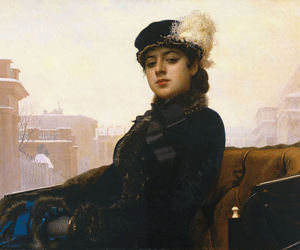 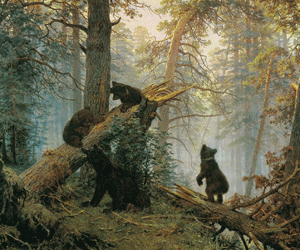 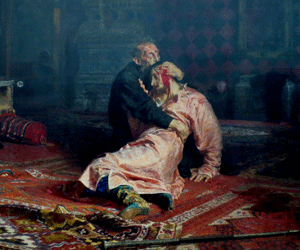 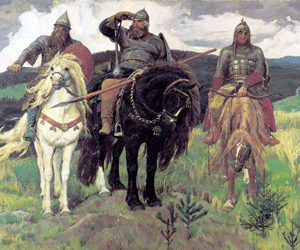 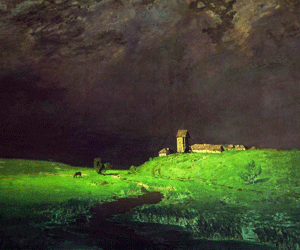 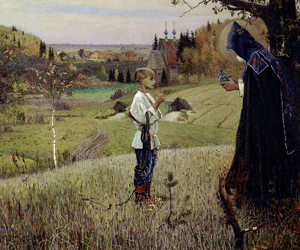 Общее количество баллов за ответ  Задание 41. Заполните таблицу, соотнесите название произведения искусства с именем автора, а также определите вид искусства. Заполните пустые графы таблицы самостоятельно. Рембрандт ван Рейн«Поцелуй Иуды» Людвиг ван Бетховен «Голубые танцовщицы» Сергей Бондарчук «Аппассионата»Филиппо Брунеллески «Спартак» Арам Хачатурян«Собор Парижской Богоматери» Эдгар Дега«Дорифор» Виктор Гюго «Возвращение блудного сына»  Поликлет«Война и мир» Джотто «Афина Паллада» Густав Климт «Купол собора Санта-Мария-дэль-Фьоре»2. Подчеркните имя художника, в честь которого названа Курская государственная  картинная галерея: Е. Шварц, К. Истомин, А. Дейнека?3. Подчеркните имя автора памятника А. Невского в городе Курске: Н. Криволапов, В. Клыков, В. Бартенев?4. Напишите фамилии художников, которые работали под псевдонимом Кукрыниксы?       5. Назовите основные государственные художественные музеи России.Назовите основные музеи и картинные галереи г. КурскаОбщее количество баллов за ответЗадание 5Прочитайте текст о готическом стиле. Вставьте номера иллюстраций к заданию после предложений, к которым их можно отнести. В отведенных местах вставляйте по одному номеру. Готика – в основном архитектурный стиль, но и в дизайне интерьера №___ему свойственны очень существенные отличия от других стилей №__, свое собственное и ни с чем не сравнимое “лицо”: огромные окна-розы №__, многоцветные витражи №__, световые эффекты. Гигантские ажурные башни-колокольни №__ и башенки-пинакли №__, подчеркнутая вертикальность всех конструктивных элементов.Каркасная система готической архитектуры №__ - совокупность конструктивных строительных приёмов, появившаяся в готике, которая позволила изменить нагрузки в здании и заметно облегчить его стены и перекрытия. Основными элементами конструкции являются контрфорсы №__, аркбутаны №__ и нервюры №__. Главной и в первую очередь бросающейся в глаза чертой готических соборов является их ажурная структура, представляющая собой резкий контраст массивным конструкциям предшествующей романской архитектуры №__. (https://studfiles.net/preview/3848488/page:5_    2.   3.  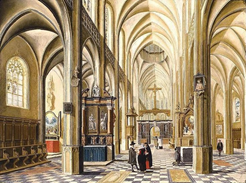 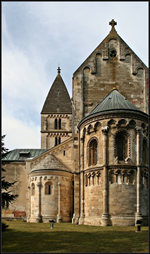 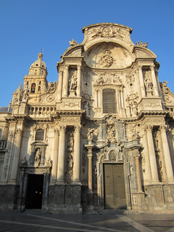  4.5.   6.   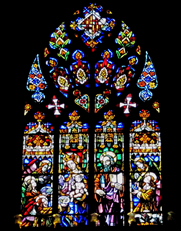 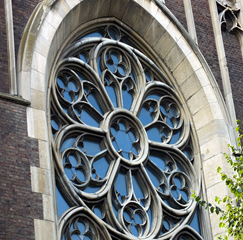 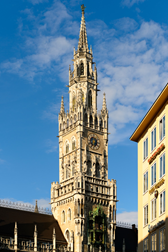 7.  8..9.. 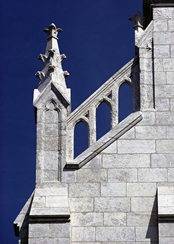 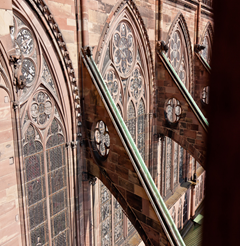 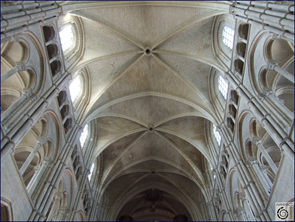 .10.   11. 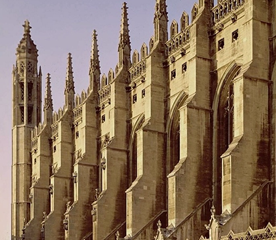 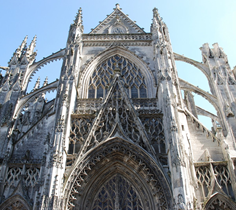 Напишите: 2.1Составьте краткие подписи под изображениями № 6 и № 7, которые сделали бы уместным их использование в качестве иллюстрации к тексту задания.  №6:__________________________________________________________________________ ____________________________________________________________________________ №7: _________________________________________________________________________ 2.2. Напишите пять основных качеств, характеризующих готический стиль:  а_________________________________________________________________ б_________________________________________________________________ в_________________________________________________________________ г_________________________________________________________________ д_________________________________________________________________Общее количество баллов за ответЗадание 6Какую работу О. Кипренский написал в Париже в 1822-1823 гг. Эту работу выставили в Салоне, а композиция картины напоминает «Джоконду» Леонардо да Винчи.										Кисти какого художника принадлежит картина под названием «Кружевница»? В каком году она написана? Где в данный момент хранится эта картина?  (фрагмент-подсказка)						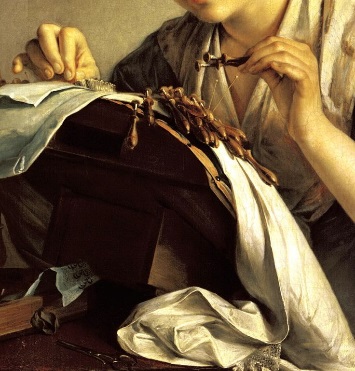 Именно ему А.С.Пушкина посвятил строки: «Себя, как в зеркале, я вижу, но это зеркало мне льстит...».  (фрагмент-подсказка)				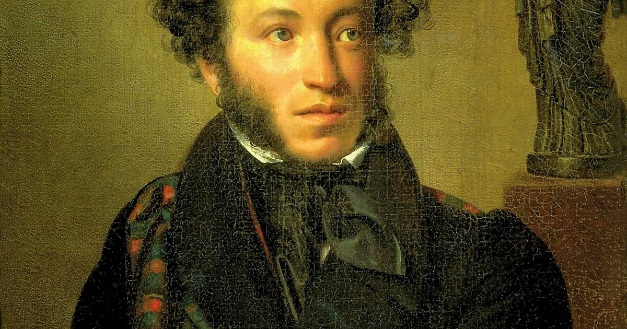 Где и в каком году было написано знаменитое полотно Карла Брюллова «Всадница». Кто изображен на этой картине? (фрагмент –подсказка)				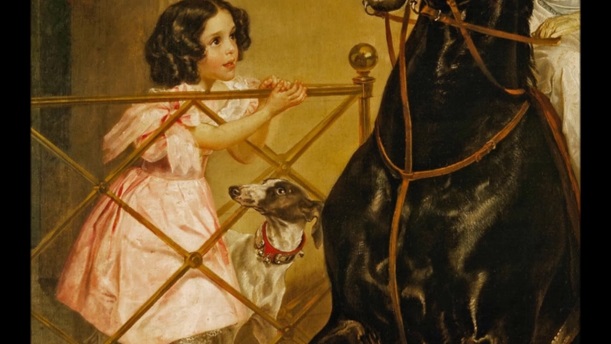 Что послужило вдохновением для создания картины «Последний день Помпеи» К.Брюллова?											Общее количество баллов за ответЗадание 71      2    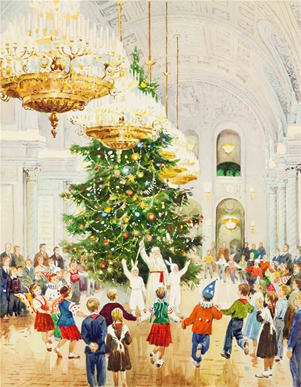 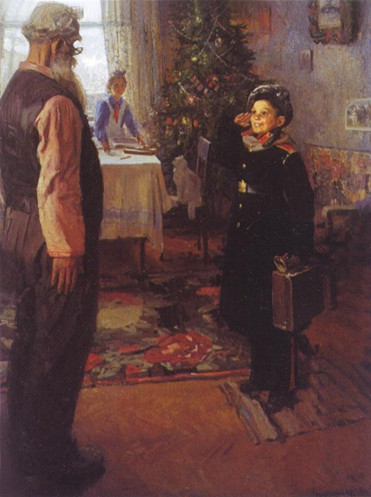 3   4 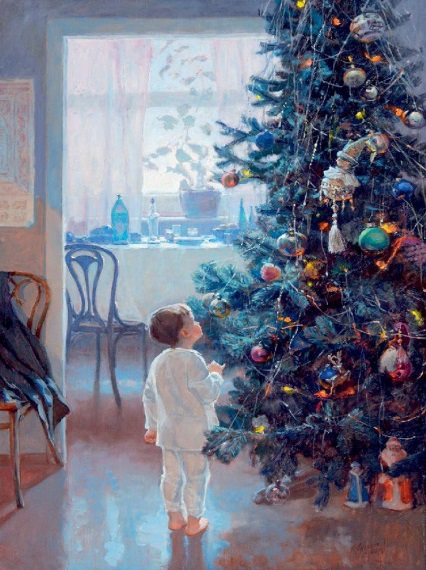 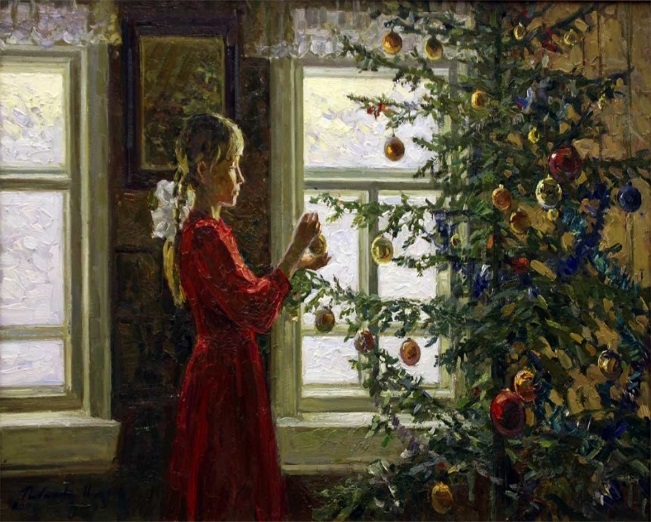 5    6 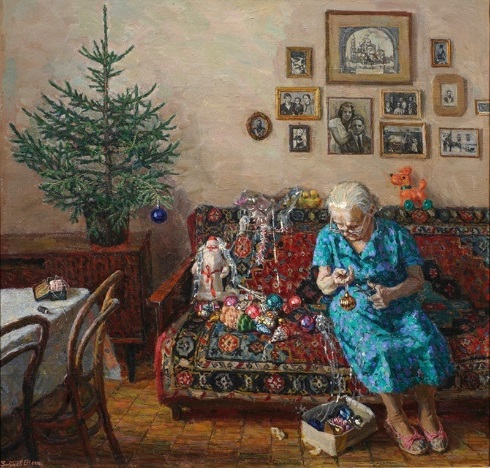 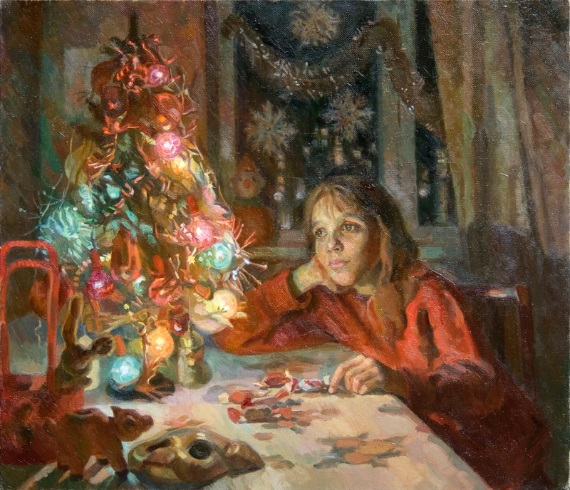 Напишите, какая тема объединяет все эти изображения: ____________________________________________________________________________ Укажите название и авторов произведений живописи.  Напишите в таблице названия трех известных Вам произведений других  видов искусства, разрабатывающих тему семьи. Напишите название вида    искусства каждого из приведенных Вами произведений. Если возможно,    напишите имя автора произведения и время его создания (век с указанием половины или трети).  Общее количество баллов за ответЗадание 8Архитектурные памятники Московского Кремля1    2    3 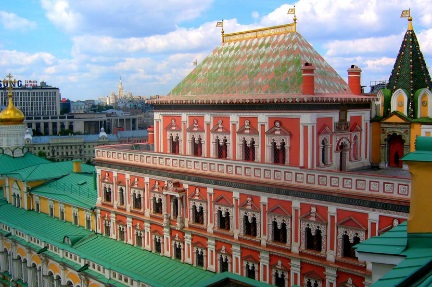 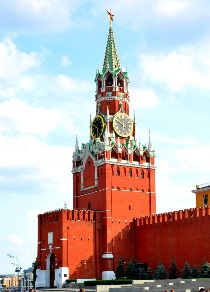 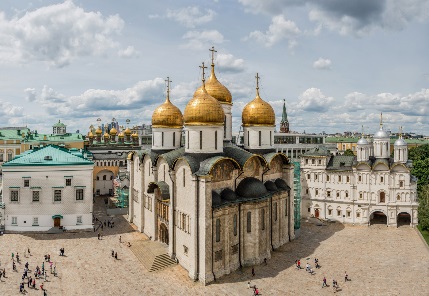 4    5    6 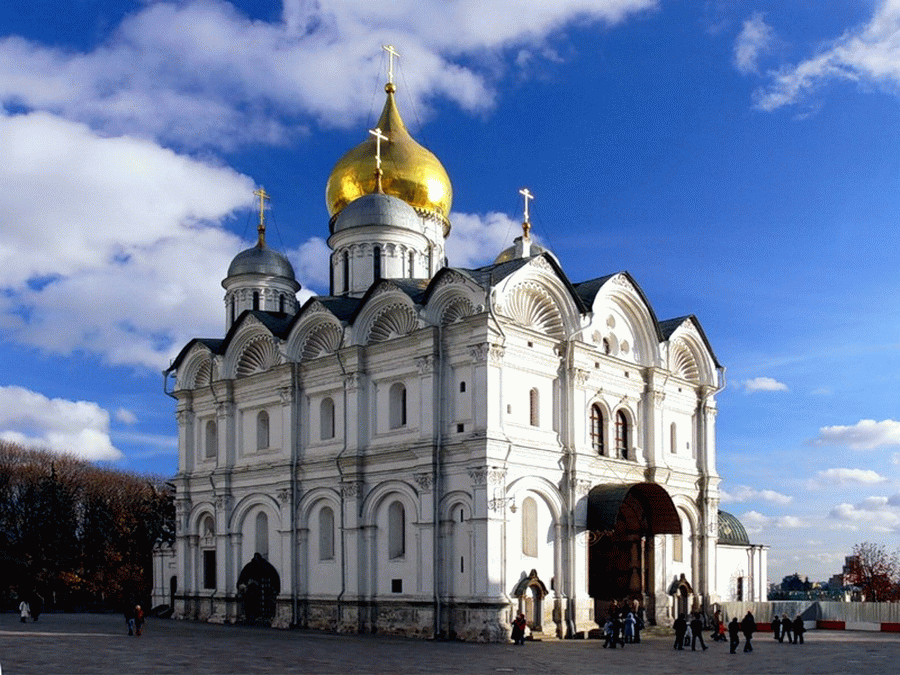 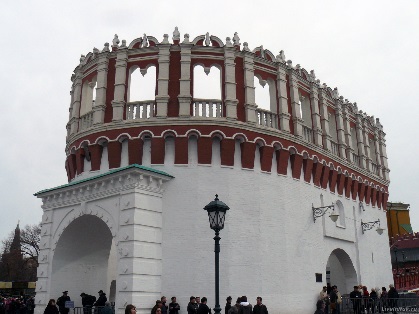 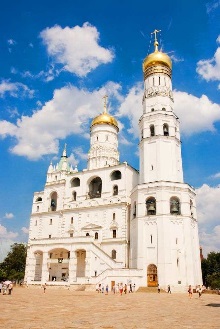 7    8    9 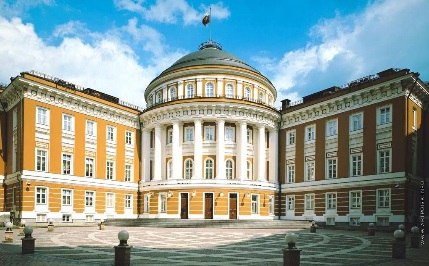 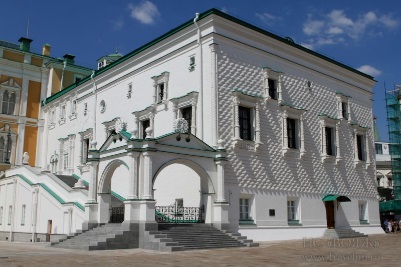 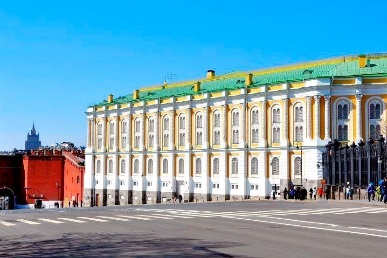 Таблица к заданию Архитектурные памятники Московского КремляНапишите в таблице названия архитектурных объектов, представленных на картинках.Укажите время их возведения и авторов-архитекторов (там, где это возможно)Какой из архитектурных объектов раньше служил мерилом высоты построек в Москве? №_____  Общее количество баллов за ответСкрепите листы с ответами с титульным листом и сдайте работу. Номер заданияМаксимальные баллыНабранные баллы1622431241551865710810Общий балл100ЛЕРПТРОГЛФПЕКИВАРНСАНСПСТЛЬ№Автор произведенияНазвание произведенияВид искусства1234567Название Вид искусства Автор Время создания 1 2 3 №Название объекта Архитекторы, имеющие отношение к его возведению123456789